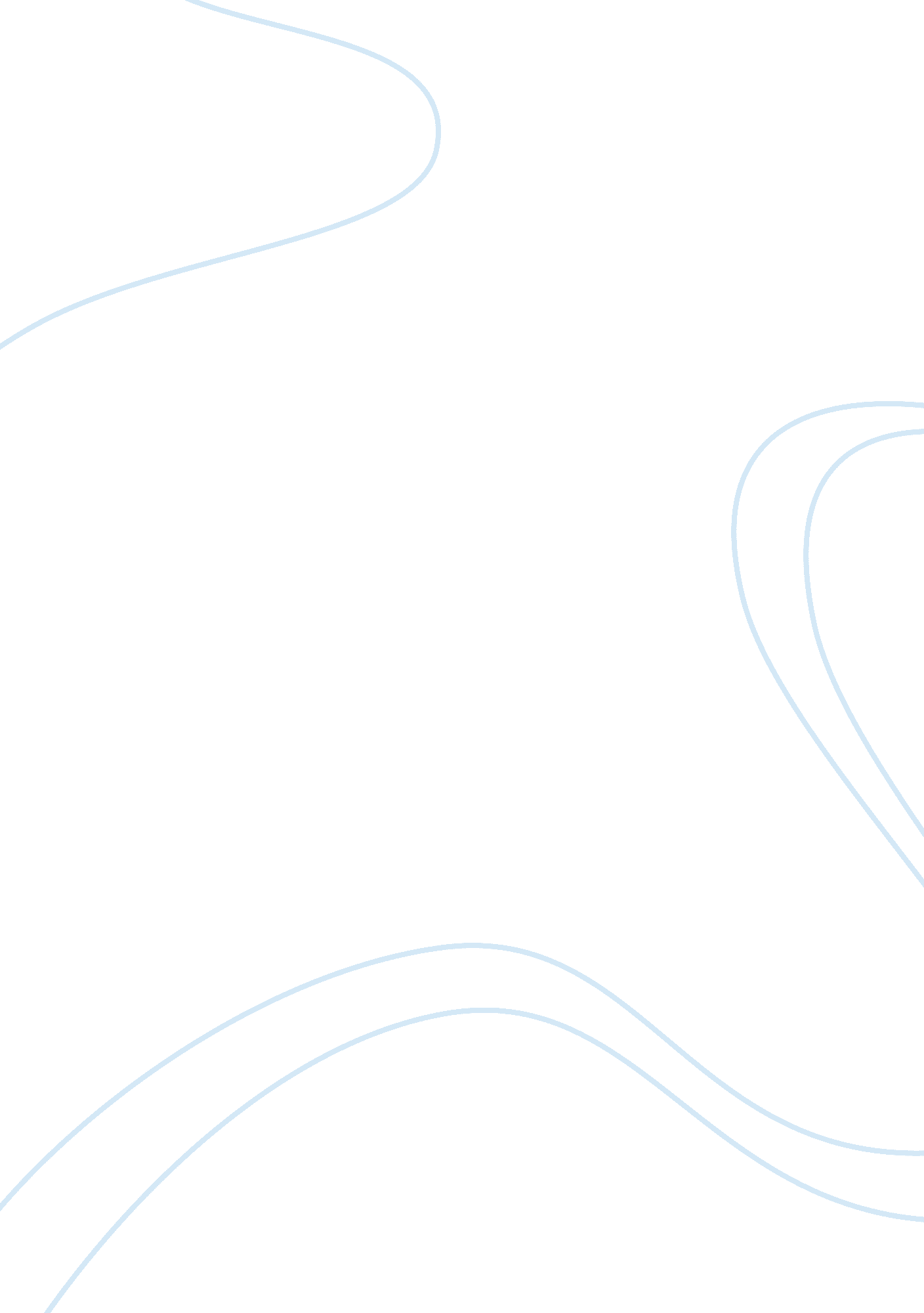 Filipino values argumentative essay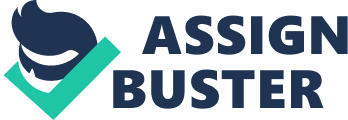 We are known for being hospitable when it comes to treat for our visitors. We Filipino values are very important to us we have different types of Filipino values we are using always like “ po and opo” to response. During Fiesta we celebrate and we are glad to entertain our visitor and preparing for cooking lots of food special. And we have blessed always of fortuitous belief, we blessed always when we are coming to our home for respectful to any older with us. The Filipino value system or Filipino values refers to the set of values or the value system that a majority of the Filipino have historically held important in their lives. This Philippine value system includes their own unique assemblage of consistent ideologies, moral codes, ethical practices, etiquette, and cultural and personal values that are promoted by their society. Models of the Filipino values F. Landa Jocano identified two models of the Filipino value system. The first is the exogenous model or the foreign model, while the second is the indigenous model or the traditional model. The foreign model is described to be a “ legal and formal” model, while the indigenous model is described as a “ traditional and non-formal” model or guide but is deeply embedded in the subconscious of the Filipinos. The foreign model was inherited by Filipinos from Western cultures, particularly from the Spaniards and the Americans. An example of a foreign or exogen Elements and composition Based on studies, surveys, opinions, anecdotes, and other literatures made by experts and researchers in relation to Filipino social values or Filipino core values, along with the Filipino character or Filipino identity of a person or an individual known as the Filipino, the Filipino value system are found to possess inherent key elements. Among them are optimism about the future, pessimism with regards to present situations and events, the concern and care for other people, the existence of friendship and friendliness, the habit of being hospitable, religious nature, respectfulness to self and others, respect for the female members of society, the fear of God, and abhorrence of acts of cheating and thievery. The core values of Filipinos specifically upholds the following items: solidarity of the family unit, security of the Philippine economy, orientation to small-groups 